4-H Rabbit & Poultry 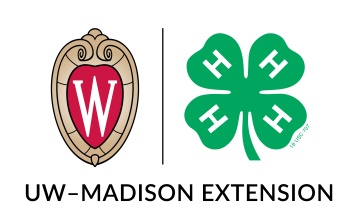 Record Summary			For Members Grade 7 & OverUse one of these forms for rabbits and another for poultry.Name_____________________________________________________ Club year_________________Grade_________________ Years in this project ___________________Years in 4-H_______________Project goals: Write a story or make a list telling what you would like to learn in this project this year.  (Talk about what you would like to make.  What would you like to do?  What do you hope to learn?) ____________________________________________________________________________________________________________________________________________________________________________________________________________________________________________________________________________________________________________________________________________Project story: Write a short story about the things you worked on this year.  (Talk about what you finished.  What did you learn by doing this project?  Did you learn what you hoped to?  Why or why not?)_____________________________________________________________________________________________________________________________________________________________________________________________________________________________________________________________________________________________________________________________________________________________________________________________________________________________________________________________________________________________________________________________________________________________________________________________________Project learning activities: Write about where you went to learn more about this project.  (Talk about what help you received.  Who helped you?  What did you learn from them?)____________________________________________________________________________________________________________________________________________________________________________________________________________________________________________________________________________________________________________________________________________(Use additional pages if needed)								-over-Number of meetings held in this project in my club___________ Number I attended_____________ Number of meetings held in this project in the county_________ Number I attended_____________Talks or demonstrations given in this project (indicate club or county level)_____________________________________________________________________________________________________________________________________________________________________________________________________________________________________________________________________________Club, County, District, State or National events you took part in as a part of this project  (Did you work on committees?  Did you attend special programs or training meetings?  Did you take any tours that helped you learn about this project?)____________________________________________________________________________________________________________________________________________________________________________________________________________________________________________________________________________________________________________________________________________Public exhibit of this project (place √ in box where exhibited):Check appropriate box/boxes                            Ownership (you own the project)                            Partnership (you and someone else share the ownership)                            Managerial (someone else owns the project, but you manage it)Financial - Chore arrangement with my parents:____________________________________________________________________________________________________________________________________________________________________________________________________________________________________________________________________________________________________________________________________________BEGINNING INVENTORYList number of animals, equipment (includes crocks, tattoo tools, carriers, cages, brushes etc.) and feed, along with their value, on-hand as of October 1st.  Animals can be grouped together by age if comparable.LABOR RECORDESTIMATED PROJECT EXPENSESItems purchased, used, services, etc.  Include value of home-grown feed as well as purchased items.  Feed value should be estimated on a monthly basis.  Include any veterinarian or health expenses, as well as any animal(s) purchased.ESTIMATED PROJECT INCOMEAnimals or Items Sold	Premiums ReceivedOther Income                           PROJECT INCOME (carry to line A, page 7). . . . . . . . . . . . . .  . . . . .$  ___________                                                              (Add Sales, Premiums and Other Income)ENDING INVENTORYList all animals, equipment, etc. on-hand as of September 30th.  Many of the animals and supplies you may have had on-hand at the beginning of the project.************************************************************************************FINANCIAL SUMMARYA.  Project income (from page 6). . . . . . . . . . . . . . . . . . . . . . . . . . .  $______________B.  Ending inventory (from page 7). . . . . . . . . . . . . . . . . . . . . . . . . .$______________                                  TOTAL PROJECT INCOME (Add A and B). . . . . . . . . . . . . .	$______________C.  Beginning inventory (from page 3) . . . . . . . . . . . . . . . . . . . . . . . $______________D.  Project expenses (from page 5) . . . . . . . . . . . . . . . . . . . . . . . . . . $______________                                  TOTAL PROJECT EXPENSES (Add C and D) . . . . . . . . . . . 	$______________      TOTAL PROJECT PROFIT (+) or LOSS (-) . . . . . . . . . . . . . . . . . . . . . . . . . . . 	$______________                 (Subtract Expenses from Income)List individual items shown in this projectClub MeetingClub TourBlake’s Prairie Jr. FairBoscobel Farmer’s DayFennimore FairGrant County FairPlatteville Dairy DaysOtherOtherOtherOtherOtherOtherOtherOtherNumberItem and DescriptionUnit ValueTotal ValueTotal Value (carry to line C, page 7)Total Value (carry to line C, page 7)$Description of daily/weekly routine in caring for project animalsHours/week                               Total Hours/WeeksDateItem and DescriptionActual or estimated valueTotal Project Expenses (carry to line D, page 7)Total Project Expenses (carry to line D, page 7)$DateItem and DescriptionTotal ValueTotal Income from Animals or Items SoldTotal Income from Animals or Items Sold$Fair or EventPlacingTotal ValueTotal Premiums ReceivedTotal Premiums Received$                           Total Other Income$NumberItem and DescriptionUnit ValueTotal ValueTotal Value (carry to line B, page 7)Total Value (carry to line B, page 7)Total Value (carry to line B, page 7)$